Bs"dCan you believe it? This is the end of the year!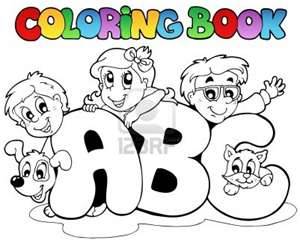 This year….I succeed at…………………………………………………………………………I learned that….…………………………………………………………………….I wanted that……………………………………………………………………….I was surprised from….…………………………………………………………I found out that………………………………………………………………………I asked that……………………………………………………………………….I was angry about……………………………………………………………………I was happy when……………………………………………………………………….I understood that……………………………………………………………………….I was excited about……………………………………………………………… I was afraid of………………………………………………………………………. I saw that………………………………………………………………………. I hoped that……………………………………………………………………….